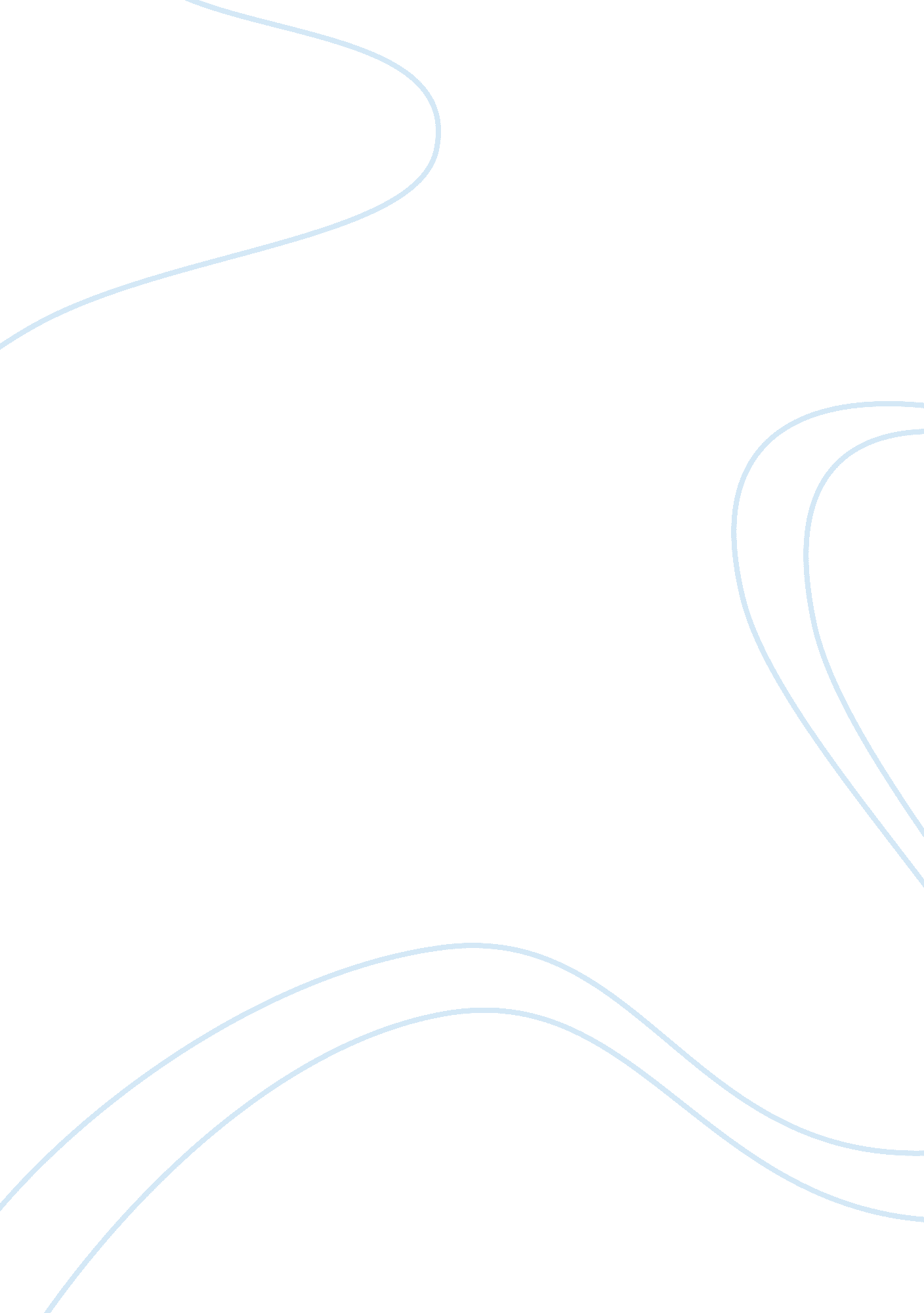 Free research paper on favorite color: greenArt & Culture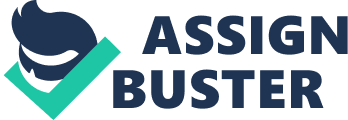 The color green has been revealed to be traditionally and universally synonymous with nature since most of the plants that abound bear this color. As it is, there are varied shades of green which impacts on the pigments that should be mixed to arrive at the particular shade that is desired. For instance, copper green is revealed to be created by mixing in “ high temperature calcination of a mixture of oxides of copper and silicon in varying amounts to Form a crystalline matrix” ; while pigment green 1 contains the following chemical composition: triphenylmethane phosphotungstomolybdic acid salt . Likewise, some researchers and psychologists have determined that the color green has profound effects on people. As a primary color, it was depicted as capable of providing balance . It was also noted as being able to provide a reassuring feeling, some sense of tranquility. However, on the negative side, the color green could also impact in terms of tendencies for feelings of stagnation and as being too bland, if and when incorrectly used . 
One of the famous paintings created by Vincent Van Goh with predominant greens was the Green Wheat Field with Cypress . The artist chose predominant greens because he was depicting the lush landscape and scenery of a wheat field with a kind of tree, the cypress tree. It was commendable that different shades of green was used and was effectively mixed to create depth and disparity among the objects that were painted. Thus, it could be deduced that through the creative talent and skills of the painter, a magnificent work of art could be produced even through the use of a predominant color, such as green. Works Cited Myers, David. " The Color of Art: Pigment Green, PG." 2010. artiscreation. com. http://www. artiscreation. com/green. html#pigment1. 21 September 2013. 
Van Goh Gallery. " Green Wheat Field with Cypress." 2013. vangoghgallery. com. http://www. vangoghgallery. com/catalog/Painting/180/Green-Wheat-Field-with-Cypress. html. 22 September 2013. 
Wright, Angela. " Psychological Properties Of Colours." 2013. Color Affects. http://www. colour-affects. co. uk/psychological-properties-of-colours. 21 September 2013. 